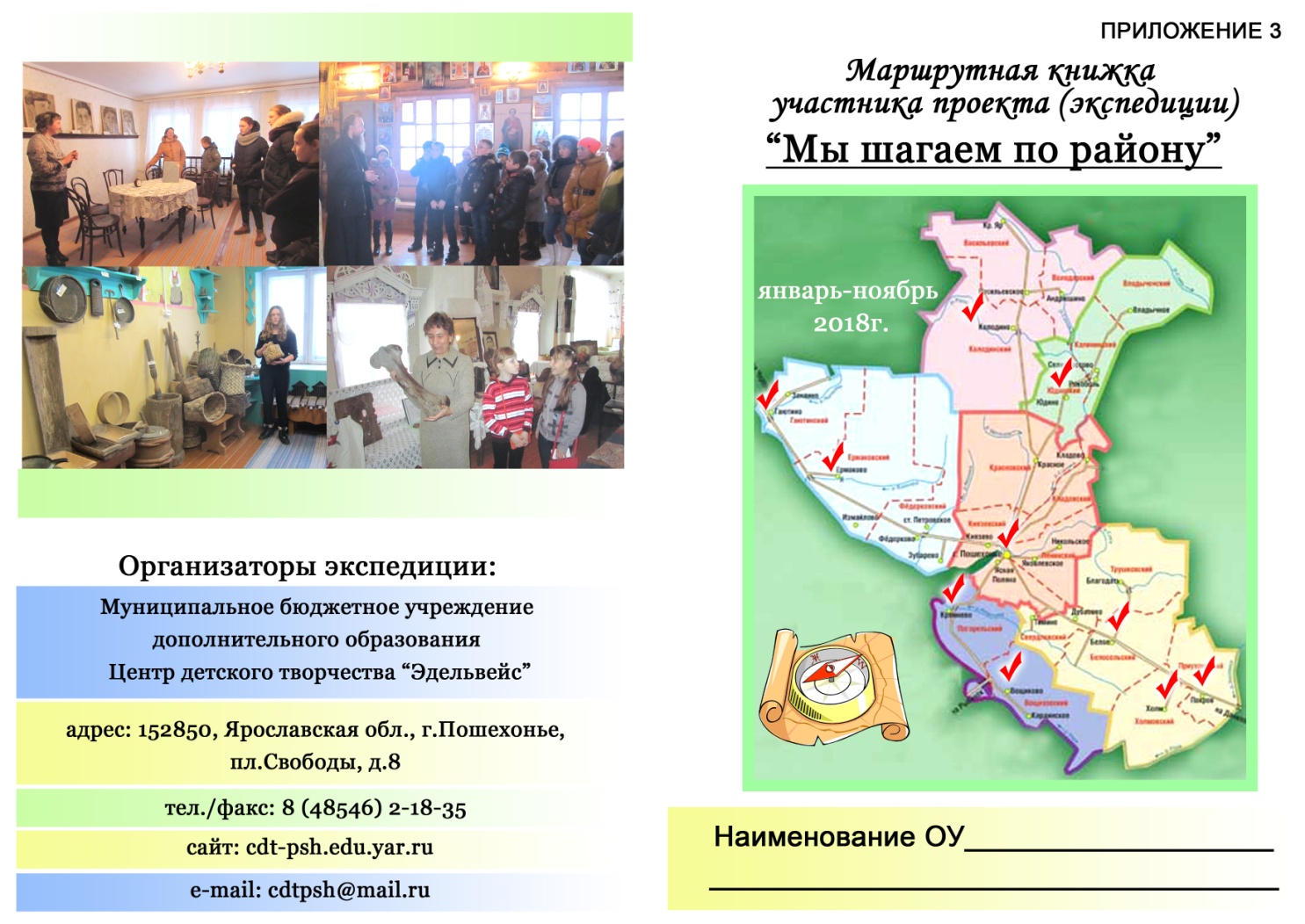 Внутренняя сторона:Название туристического проектаМестонахождение (адрес, телефон)Ответственное лицо, контактный телефонДата посещенияКоличество участниковКонтроль – отметка (подпись, штамп)